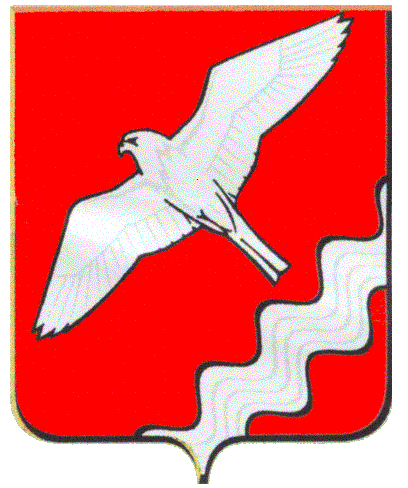 ДУМА МУНИЦИПАЛЬНОГО ОБРАЗОВАНИЯ КРАСНОУФИМСКИЙ ОКРУГПЯТЬДЕСЯТ ПЕРВОЕ ЗАСЕДАНИЕ ШЕСТОГО СОЗЫВАРЕШЕНИЕот  27 января  2022  № 352г. КрасноуфимскО внесении изменений в решение Думы МО Красноуфимский округ от 16.12.2021 № 340 «О применении нормативов потребления коммунальных услуг для населения МО Красноуфимский округ»В соответствии с Указом Губернатора Свердловской области от 30.12.2021 г. № 779-УГ «О внесении изменений в Указ Губернатора Свердловской области от 10.11.2016 № 658-УГ «О поэтапном переходе к установлению на территории Свердловской области единых нормативов потребления коммунальной услуги по отоплению»», постановлением Региональной энергетической комиссии Свердловской области от 30.12.2021 г. № 259-ПК «О внесении изменений в отдельные постановления Региональной энергетической комиссии Свердловской области», руководствуясь ст. 22 Устава Муниципального образования Красноуфимский округ, Дума Муниципального образования Красноуфимский округРЕШИЛА:1. Внести изменение в решение Думы Муниципального образования Красноуфимский округ от 16.12.2021 № 340 «О применении нормативов потребления коммунальных услуг для населения МО Красноуфимский округ», исключив пункт 1, подпункт 2.2.2. Опубликовать настоящее решение в общественно-политической газете «Вперед» и разместить на официальном сайте Муниципального образования Красноуфимский округ.3. Контроль за исполнением настоящего решения возложить на постоянную депутатскую комиссию по экономической политике, бюджету и налогам (Боровков А.Ф.).Председатель ДумыМуниципального образованияКрасноуфимский округ	М.В. БормотоваГлава Муниципального образования Красноуфимский округ							    О.В. Ряписов